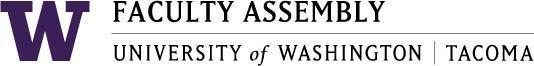 Academic Policy & Curriculum Committee September 20, 2023, Zoom 12:40-2:00 pm Agenda Land AcknowledgementWelcome and IntroductionsApproval of Minutes​ from June 7, 2023 - ​Found in APCC Canvas –06.07.2023 ModuleAnnouncements:ASUWT Updates – 	UWCC Updates	Other updates – Policy Issues & Other BusinessMembershipUniversity Committee on General Education (UCGE)University Committee on Curriculum Administration (UCCA)Academic Plan Questions & ActionsReview UWB’s CADR PolicyGraduation Petition (Sent via separate email to voting members of the Committee)No Student Petitions to view at this meetingLate Proposals (to be reviewed if time permits, 0)Join Zoom Meeting	https://washington.zoom.us/j/92803569301 	Dial by your location        +1 253 215 8782 US (Tacoma)        +1 206 337 9723 US (Seattle)Meeting ID: 928 0356 9301